各町赤十字奉仕団名簿　　　　　　　　　　　　　　　　　　　　　　　　　　　2024年　　　月　　　日日 赤 須 坂 市 地 区 長　様　　　　　　　　　町区　　長　氏　名　　　　　　　　　　　　　　2024年度　　　　　　　町赤十字奉仕団団員名簿を、下記のとおり提出します。　記（任期　2024年　　　月　～　　　　　年　　　月　まで）(注)　各町の代表者がﾌﾞﾛｯｸ(支部)の分団長または副分団長となります。名簿作成の都合上、名前は正確にお願いいたします。2024年3月31日（日）までに、下記いずれかの方法でご回答をお願いいたします。ご提出方法　   返信用封筒、メール（tasukeai@suzaka-shakyo.jp）、FAX（026-246-0054）本会窓口へ持参するか、LINE（下記QRコード）でファイルまたは写真をご返送ください。※この回答書は、本会ホームページの「各種様式」からダウンロードできますのでご活用ください。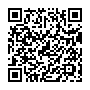 ※「須坂市社会福祉協議会公式LINEアカウント」はこちらになります。→「友達追加」をしてください。役 職 名氏　　　　　名住　所　　　　　　　および　　　　　　　電話番号性別所属している団体・会代表者(注)役 職 名氏　　　　　名住　所　　　　　　　および　　　　　　　電話番号性別所属している団体・会